П О С Т А Н О В Л Е Н И Е« 02 » декабря 2021 г.                                                                     № 276/1с. Иволгинск«О признании многоквартирного дома аварийным и подлежащим сносу».	         В соответствии с Жилищным Кодексом Российской Федерации от 29 декабря 2004 года, постановлением Правительства Российской Федерации от 28 января 2006 года № 47 «Об утверждении Положения о признании помещения жилым помещением, жилого помещения непригодным для проживания и многоквартирного дома аварийным и подлежащим сносу или реконструкции», на основании заключения межведомственной комиссии Администрации муниципального образования сельское поселение «Иволгинское» о признании жилого дома аварийным постановляет:      1.Признать дома, расположенные по адресу: Республика Бурятия, Иволгинский район, с. Иволгинск авариными и подлежащими расселению согласно приложению № 1.        2. Дом подлежит сносу после расселения.      3.Настоящее постановление вступает в силу со дня его подписания.     4. 	 Постановление подлежит обнародованию на официальном сайте Администрации муниципального образования сельское поселение «Иволгинское».      Глава муниципального образования 	сельское поселение «Иволгинское»                                    А.Ц. Мункуев                   	 Приложение № 1к постановлению Администрации МО СП «Иволгинское»от ____________ № ____Администрациямуниципального образования сельское поселение «Иволгинское»Иволгинского районаРеспублики Бурятия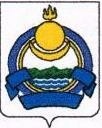 Буряад  Республикын Ивалгын аймагай «Ивалгын» хүдөөгэй hуурин газарай муниципальна байгууламжынзахиргаанп/пАдресОбщая площадьКадастровый номер 1Иволгинский район, п. Тапхар,  д. 3.523,3 кв. м03:08:240101:642Иволгинский район, с. Иволгинск, ул. Советская, д. 4.662,9 кв. м03:08:080209:373Иволгинский район, с. Иволгинск, ул. Партизанская, д. 44.39,3 кв. м03:08:080225:514Иволгинский район, с. Иволгинск, ул. Комсомольская, д. 35.146,6 кв. м03:08:080111:57